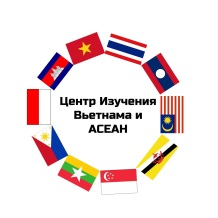 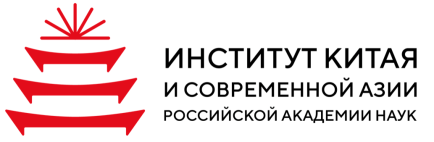 ПРОГРАММА 17 мая 2023 г. Открытие конференции 10:00.Вступительное слово и.о. директора ИКСА РАН, д.ф.н. Бабаева Кирилла Владимировича.Приветствие полномочного посланника 1-го класса, директора Третьего департамента Азии МИД РФ Ноздрева Николая Станиславовича.Пленарное заседание: 10:30-11:30.Ефремова Ксения Александровна, МГИМО МИД РФ, ИКСА РАН. Концептуальные подходы к масштабированию мирового политического пространства.Ryan Hartley, Chuo University (Япония). Sub-regionalism and trans-regionalism as two sides of the same hegemonic coin: towards a new theoretical model of regional order.Naing Swe Oo, Myanmar Institute of Strategic and International Studies, Thayninga Institute for Strategic Studies. Enhancing Security Cooperation between Mainland ASEAN Countries.Бабаев Кирилл Владимирович, ИКСА РАН. Сотрудничество Китая и стран АСЕАН в сфере экономики: состояние и проблемы.Mohd Hazmi Mohd Rusli, Sains Islam University (Малайзия).The Potential Implications of the US Indo-Pacific Strategy on Crucial Sea Lines of Communication: With Special References to the Straits of Malacca and Singapore.Фуршет 11:30- 12:30.Сессия 1. Двусторонние отношения стран Индокитая с партнерами по диалогуUch Leang. International Relations Institute of Cambodia of Royal Academy of Cambodia (Камбоджа). The U.S.-China Geopolitical Rivalry and its Implications for Cambodia-Vietnam Cooperation.Федоровский Александр Николаевич, ИМЭМО РАН. Приоритеты Республики Корея в отношениях со странами АСЕАН.Ван Цзин Вэй (КНР), Лозинский Александр Николаевич, ИКСА РАН, Сазонов Сергей Леонидович, ИКСА РАН.  Сотрудничество Китая и стран АСЕАН в создании Паназиатской железнодорожной магистрали.Бредихин Антон Викторович, ИКСА РАН. Россия, Китай, Вьетнам: пути сотрудничества в Южно-Китайском море.Шпаковская Марина Анатольевна, РУДН, Гафари Абдул Латиф (Афганистан), РУДН. Интересы Индии в Юго-Восточной Азии.Atchareeya Saisin, Chiangmai University. Inter-Regional Cooperation and Border Securitization: A Case Study of North East India and Myanmar.Новолодская Алиса Алексеевна, МГИМО МИД РФ. Роль Индии в решении кризиса в Мьянме.Виноградов Илья Сергеевич, ИКСА РАН. Сотрудничество Китая и Лаоса на современном этапе: успехи и вызовы.Кучеренко Григорий Николаевич, ИКСА РАН. Отношения между Таиландом и США в рамках внешней политики администрации Байдена.Кофе-брейк 15:00-15:30Сессия 2. Роль России в регионе: видение Москвы и государств Юго-Восточной АзииКолотов Владимир Николаевич, СПбГУ, Институт Хо Ши Мина. Россия-АСЕАН: особенности поворота на Восток на современном этапе.Евтодьева Марианна Георгиевна, ИМЭМО РАН. Особенности закупок вооружений и военно-технического сотрудничества стран ВКЛМ: роль России и Китая.Honrada Gabriel, Ranjbar Daniyal, РУДН. Russia’s engagement with Mainland Southeast Asia in the face of sanction pressure.Королев Александр Сергеевич, НИУ ВШЭ. Стратегическое партнерство России и АСЕАН: видение Москвы и Юго-Восточной Азии.Рахимов Комрон Хакимджонович, РУДН. Сопряжение интеграционных объединений на примере ШОС, ЕАЭС и АСЕАН.Ефремова Ксения Александровна, МГИМО МИД РФ, ИКСА РАН, Нве Нве Лвин, Мандалайский университет иностранных языков. Российско-мьянманское образовательное сотрудничество и взаимное изучение языков.Федоров Николай Викторович, доцент кафедры американских исследований СПбГУ. Первая Индокитайская война и «открытие» Вьетнама в СССР.Подведение итогов 17:30.18 мая 2023 г.Открытие второго дня конференции 10:00.Бойцов Валерий Васильевич, ИСАА МГУ. Индокитай как географический, демографический, культурно-исторический и экономический субрегион Юго-Восточной Азии.Трофимчук Григорий Павлович, «Мастерская евразийских идей». Особенности фактора АСЕАН в современных условиях.Сессия 3. Субрегиональное сотрудничество на полуострове как часть интеграционных процессов АСЕАННовакова Оксана Владимировна, ИСАА МГУ. Аккумуляция традиций стран Индокитая как мироустроительная основа регионального сотрудничества в XXI в. Syahirah Abdul Shukor, Sains Islam University (Malaysia). Teaching and Learning Law after Covid-19 Pandemic: An Overview.Adri Arlan, Universitas Pelita Harapan (Индонезия), Avirell Felicia Kangmajaya, Universitas Pelita Harapan (Индонезия). The Role of Indonesia’s ASEAN Presidency 2023 in Improving Digital Literacy.Рачинская-Спивакова Юлия Олеговна, МГИМО МИД РФ. Влияние экологической повестки дня АСЕАН на региональную интеграцию в Юго-Восточной Азии.Шатерников Павел Сергеевич, ИКСА РАН. Опыт расширения АСЕАН за счёт Вьетнама, Лаоса, Мьянмы и Камбоджи, и перспективы расширения Ассоциации.Лукьянец Артем Сергеевич, ИДИ ФНИСЦ РАН. Перспективы сотрудничества Вьетнама с континентальными странами АСЕАН по вопросам адаптации к глобальному изменению климата.Кунтыш Людмила Михайловна, Военный Университет МО РФ. Процессы интеграции ЛНДР внутри Индокитая и с АСЕАН в целом: характер, проблемы и перспективы.Ву Тхюи Чанг, Институт европейских исследований ВАОН. Повышение роли Вьетнама в интеграционных процессах в Юго-Восточной Азии.Колдунова Екатерина Валерьевна, МГИМО МИД РФ. Таиландские оценки кризиса в Мьянме в контексте интеграционных процессов.Липилина Ирина Николаевна, ИСАА МГУ. Роль Таиланда в интеграционных процессах в Индокитае.Вершинина Валерия Валерьевна, Куклин Никита Сергеевич. МГИМО МИД РФ. Вьетнам и Индонезия в АСЕАН: история взаимодействия и феномен регионального лидерства.Кофе-брейк 13:00 –13:30.Сессия 4. Экономические аспекты развития стран ЮВАThanet Wattanakul, Koh Kaen University. Challenges for Trade in Services Liberalisation of ASEAN Economic Community.Аржаев Федор Игоревич, Институт исследований международных экономических отношений ФУ при Правительстве РФ. Особенности формирования азиатской валютно-финансовой архитектуры и глобализационных ядер в странах АСЕАН.Noor Dzuhaidah Osman, Sains Islam University (Malaysia). Developing the common socio-economic consideration in implementing biosafety laws in ASEAN countries. Бурова Елена Сергеевна, ИКСА РАН. Внутрирегиональная и международная торговля в субрегионе Меконга: влияние кризисных шоков.Рязанцев Сергей Васильевич, ИДИ ФНИСЦ РАН; Храмова Марина Николаевна, ИДИ ФНИСЦ РАН. Интеграция эмигрантов из России в социально-экономическое пространство стран АСЕАН.Бутко Александр Александрович, ИВ РАН. Энергетическое сотрудничество как важный фактор интеграции стран СБМ.Кофе-брейк 15:30 -16:00Сессия 5. Информационная среда развития стран ЮВАКанаев Евгений Александрович, Терских Михаил Андреевич, ИМЭМО РАН. Развитие центров хранения и обработки данных как направление цифрового регионализма АСЕАН (на примере Вьетнама). Табунова Кира Викторовна, МГИМО МИД РФ. Цифровая повестка как движущая сила в отношениях Малайзии со странами Индокитая.Колотова Надежда Владимировна, СПбГУ. Цифровая трансформация во Вьетнаме.Сюннерберг Максим Алексеевич, доцент ИСАА МГУ. Географические знания в традиционном Вьетнаме и эволюция представлений о месте страны в окружающем мире.Подведение итогов 17:30Ефремова Ксения Александровна, МГИМО МИД РФ, ИКСА РАН. Концептуальные подходы к масштабированию мирового политического пространства.Концепция масштабирования (scaling), пришедшая в науку о международных отношениях из политической географии, позволяет рассматривать страны Индокитая как объект международно-политических исследований разного уровня, объединённых при этом общей пространственной логикой.Национальный уровень позволяет изучать региональное пространство как совокупность двусторонних отношений принадлежащих к нему государств. Эти отношения могут быть союзническими, добрососедскими (нейтральными) или враждебными, в зависимости от исторического наследия и текущей политической обстановки. Региональный ракурс даёт возможность рассмотреть международные отношения в регионе в разрезе деятельности региональных и субрегиональных организаций. В данном случае исследователя интересуют механизмы многостороннего сотрудничества и наднациональные органы (там, где они присутствуют). И, наконец, третий, глобальный ракурс позволяет рассматривать региональную державу или региональный комплекс, действующие от имени образующих регион государств, как самостоятельного актора мировой политики. Этот подход применим только к «зрелым» региональным комплексам, обладающим собственной региональной идентичностью и, соответственно, определённой международной субъектностью, персонифицированной, как правило, в лице региональной организации.Отличительной особенностью процесса масштабирования является изменение степени детализации рассматриваемого явления в зависимости от того уровня (масштаба), на котором находится исследователь. Так, на национальном уровне мы наблюдаем детальную картину происходящего, на региональном уровне степень детализации снижается, но при этом национальные события оказываются вписаны в более широкий региональный контекст, а на глобальном уровне детализация практически утрачивается, зато начинают проявляться закономерности, которые не видны на низших уровнях пространственно-аналитической иерархии. Ryan Hartley, Chuo University (Япония). Sub-regionalism and trans-regionalism as two sides of the same hegemonic coin: towards a new theoretical model of regional order.New regional imaginations currently run abound. Sub-regionalism that was so popular in the post-Cold War period especially with regards to the Mekong and other sub-regional growth zones, is arguably on the decline. In its place, is a washing over of many new forms of trans-regionalism: the Indo-Pacific (in its many guises, OBOR, but also other forms of Eurasian imaginings. This presentation and paper I presume that most regional forms in East and Southeast Asia are not substantial and are created from the imaginations of external and powerful actors. I will argue that hegemony creates regions for a purpose and when that purpose chance, hegemony can create a new region to achieve the new purpose. Conceptually, I will be drawing on new theories of hegemony such as heterarchy, the multiplex, and hegemony 3.0, to support the thesis that sub-regionalism and trans-regionalism can be collapsed and viewed together as hegemonic frameworks of control. Through those frameworks it is possible to discern a shifting of regional and world orders. This I propose, and to speak to the goals of the conference, is a potential way out of the tangle understandings of CLMV countries in the world today. Naing Swe Oo, Myanmar Institute of Strategic and International Studies, Thayninga Institute for Strategic Studies. Enhancing Security Cooperation between Mainland ASEAN Countries.Over the past few decades, ASEAN countries have seen a significant shift in their approach towards security integration. This has been driven by various factors such as globalization, increased regional economic cooperation, and the rise of non-traditional security threats. The integration of security in ASEAN countries has brought various benefits. It has facilitated cooperation and coordination among member states to address security challenges such as terrorism, transnational crime, natural disasters, and cyber threats. Security integration has played a vital role in promoting regional stability, increasing mutual trust and understanding, and enhancing confidence-building measures among member states. ASEAN's security integration faces various challenges. ASEAN needs to address these challenges to strengthen its security integration. The implementation of effective measures to address these challenges will enable ASEAN to make further strides towards regional integration and security stability. The ASEAN and Russia share a common interest in promoting regional stability and security. Despite the geographical distance, both ASEAN and Russia face similar security challenges such as terrorism, transnational crime, and cybersecurity threats. There are opportunities for ASEAN and Russia to deepen their security cooperation. The increasing importance of the Asia-Pacific region in global affairs has led Russia to expand its engagement with ASEAN. The COVID-19 pandemic has also highlighted the need for international cooperation to address global security challenges. Future cooperation could focus on areas such as counter-terrorism, cybersecurity, maritime security, and disaster management.Бабаев Кирилл Владимирович, ИКСА РАН. Сотрудничество Китая и стран АСЕАН в сфере экономики: состояние и проблемы.Экономическое и торговое сотрудничество является приоритетом для Китая и стран АСЕАН - объем торговли с 1991 г. по 2023 г. увеличился более чем в 100 раз. В 2020 г. АСЕАН впервые стала крупнейшим торговым партнером Китая, а сегодня КНР остается крупнейшим торговым партнером регионального блока уже 13 лет подряд. По итогам 2022 г. объем внешней торговли Китая с со странами АСЕАН составил 6,52 трлн юаней (970 млрд долл.), причем темпы роста объема внешней торговли со странами АСЕАН составил 15% (для примера: темпы роста объема внешней торговли со странами Африки и Латинской Америки составили 11,1% и 7,7% соответственно, а с ЕС - 5,6% и США - 3,7%). В 2021 г. объем ПЗИ Китая в страны АСЕАН достиг 14,35 млрд долл., в свою очередь, страны АСЕАН инвестировали в КНР 10,58 млрд долл., а к началу 2023 г. объем накопленных двусторонних инвестиций превысил 340 млрд долл.Соглашение о всестороннем региональном экономическом партнерстве (ВРЭП) было подписано на 37-м саммите АСЕАН в Ханое (ноябрь 2020 г.) и вступило в силу 1 января 2022 г. В состав ВРЭП входят 15 стран Азиатско-Тихоокеанского региона, в том числе 10 государств АСЕАН, а именно Бруней, Камбоджа, Индонезия, Лаос, Малайзия, Мьянма, Филиппины, Сингапур, Таиланд и Вьетнам, а также пять крупнейших торгово-экономических партнеров блока, с которыми у него были заключены соглашения о свободной торговле - Китай, Япония, Южная Корея, Австралия и Новая Зеландия. ВРЭП охватывает рынок, где проживает 2,2 млрд человек (44% мирового населения) на территориях с совокупным размером экономики в 26,2 трлн долл., что составляет 32% объема мирового ВВП. По данным Главного таможенного управления КНР, в 2022 г. объем торговли Китая с другими 14 странами-членами ВРЭП достиг 12,95 трлн юаней (1,93 трлн долл.), увеличившись на 7,5% по сравнению с 2021 г., и составил 30,8% от общего объема внешней торговли Китая (в 2022 г. поквартальные темпы роста объема внешней торговли КНР со странами ВРЭП составили 30,4%, 30,5%, 30,7% и 31,4% соответственно). Соглашение о ВРЭП, вписывающееся в парадигму экономического развития стран АСЕАН, генерирует процесс зарождения новой архитектуры региональной и мировой экономики, который будет сопровождаться региональной инфраструктурной интеграцией, оптимизацией транспортных расходов и, как следствие, укреплением региональных и глобальных цепочек поставок. Китай добился двузначных темпов роста объема торговли с восемью членами ВРЭП, причем с Индонезией, Сингапуром, Мьянмой, Камбоджей и Лаосом этот показатель превысил 20%. По Соглашению о ВРЭП, при совершении внешнеторговых сделок между странами-членами ВРЭП, с 2023 г. была введена новая норма - единые для всех участников правила происхождения товаров. После вступления в силу Соглашения о ВРЭП при наличии сертификата происхождения товара компании всех стран-участниц Соглашения могут воспользоваться тарифными льготами, благодаря чему получат дополнительное ценовое преимущество. Стоит отметить, что тарифные льготы, т.е. пониженные уровни импортных таможенных пошлин, приносят выгоду всем участникам Соглашения.Помимо традиционной торговли товарами, Китай ускорил сотрудничество с другими членами ВРЭП, особенно со странами АСЕАН, в таких областях, как финансы и финансовый надзор, трансграничные платежи – за десятилетие объем трансграничных расчетов между Китаем и АСЕАН в юанях вырос почти в 20 раз. Китай активно приступил к заключению двусторонних соглашений о валютных свопах и двусторонние расчетные соглашения с центральными банками стран АСЕАН, причем масштабы этих соглашений постоянно увеличиваются. За последнее десятилетие трансграничное применение китайского юаня превратилось из спонтанного использования в приграничной торговле во все более диверсифицированные сценарии применения в мировой финансовой системе. Это особенно заметно в Юго-Восточной Азии, где в последние годы страны наладили более тесный экономический и торговый обмен с Китаем и наблюдают рост региональной связанности - в 2021 г. была запущена в эксплуатацию китайско-лаосская железная дорога, началось строительство ВСЖД Китай-Таиланд, Китай и Вьетнам подписали соглашение о соединении железнодорожных сетей двух стран. Эти проекты повысили спрос на юани в трансграничных платежах в странах-членах АСЕАН, придав новый импульс региональному финансовому сотрудничеству. Отчет об интернационализации юаня, опубликованный Народным банком Китая (НБК) в 2022 г. свидетельствует, что в 2021 г. объем трансграничных поступлений и платежей в юанях в небанковских секторах достиг рекордного уровня в 36,6 трлн юаней (5,2 трлн долл.). За тот же период объем трансграничных поступлений и платежей в юанях между Китаем и странами АСЕАН достиг 4,82 трлн юаней (685 млрд долл.) и вырос на 16% к 2020 г., в том числе объем трансграничных поступлений и платежей в юанях по категории прямые инвестиции в странах АСЕАН увеличился на 43,5% и достиг 609 млрд юаней. В качестве резервной валюты доля китайского юаня в корзине специальных прав заимствования Международного валютного фонда выросла с 10,92% в октябре 2016 г. до 12,28% в августе 2022 г. В конце 2022 г. на юань приходилось 2,9% объема мировых резервных валют, которыми владеют члены МВФ. Шесть стран АСЕАН, а именно Малайзия, Сингапур, Таиланд, Индонезия, Камбоджа и Филиппины, включили юань в свои валютные резервы, а оффшорные валютные фьючерсы на юань, запущенные Сингапурской биржей, третьим по величине в мире центром торговли иностранной валютой, привлекли внимание правительств, глобальных финансовых учреждений и частных инвесторов, причем объем торгов неуклонно растет. Использование юаня в странах АСЕАН быстро выросло благодаря усилиям, предпринятым НБК в сфере улучшения своих глобальных инструментов расчетов и расширения клиринга юаня для облегчения международных транзакций. Трансграничная межбанковская платежная система в юанях теперь охватывает все страны АСЕАН – в 2021 г. еще 16 финансовых учреждений стран АСЕАН стали непрямыми участниками национальной китайской системы банковских переводов CIPS (China International Payments System), введенной Китаем 8 октября 2015 г., которая по факту является альтернативой системе международных банковских переводов SWIFT. Как итог, в 2021 г. общая стоимость трансграничных расчетов в юанях между Китаем и странами АСЕАН достигла 3,3 трлн юаней, увеличившись на 50% по сравнению с 2020 г. Сотрудничество между центральными банками стран АСЕАН сыграло ключевую роль в продвижении двусторонних валютных расчетов – к началу 2022 г. НБК подписал двусторонние соглашения о валютных свопах на общую сумму более 4 трлн юаней с центральными банками и органами денежно-кредитного регулирования более чем 40 стран мира, включая Малайзию, Индонезию и Таиланд. Двусторонние соглашения о валютных свопах удовлетворяют спрос на юань в трансграничной торговле и инвестициях и обеспечивают поддержку ликвидности на финансовых рынках. В июне 2022 г. НБК и Банк международных расчетов (Bank of International Settlement) подписали Соглашение о ликвидности в юанях (Renminbi Liquidity Arrangement/RMBLA), в которое первоначально вошли Банк Индонезии (Bank Indonesia), Банк Негара Малайзии (Bank Negara Malaysia), Валютно-кредитное управление Сянгана (Hong Kong Monetary Authority), Валютно-кредитное управление Сингапура (Monetary Authority of Singapore) и Центральный банк Чили (Central Bank of Chile). Соглашение направлено на удовлетворение спроса на ликвидность в юанях и укрепление региональной сети финансовой безопасности. Страны АСЕАН постоянно разрабатывают новые оптимальные модели двустороннего финансового сотрудничества - в марте 2021 г. НБК и Национальный банк Камбоджи (National Bank of Cambodia) подписали двустороннее соглашение о сотрудничестве в местной валюте, расширив сферу расчетов в местной валюте на операции, совершаемые по всем текущим и валютным счетам, открытыми двумя странами, и впервые разрешив зарубежным банкам принимать участие во внутрирегиональной торговле. В сентябре 2021 г. НБК и Банк Индонезии (Bank Indonesia) создали основу для сотрудничества по использованию местных валют в торговых и инвестиционных расчетах и запустили межбанковский внутрирегиональный рынок для торговли юанями и рупиями. В соответствии с ним китайские и индонезийские предприятия могут использовать рупии или юани в трансграничных платежах. В частности, индонезийские предприятия могут использовать юань в торговых расчетах со сторонней страной, что является новой практикой интернационализации юаня. Ожидается, что с подписанием соглашения о ВРЭП и дальнейшим усилением региональной экономической интеграции, юань начнет более широко использоваться в странах АСЕАН.Mohd Hazmi Mohd Rusli, Sains Islam University (Малайзия). The Potential Implications of the US Indo-Pacific Strategy on Crucial Sea Lines of Communication: With Special References to the Straits of Malacca and Singapore.Southeast Asia is home to the Straits of Malacca and Singapore, one of the world’s most important sea lines of communication. The closure of the straits to international navigation may adversely affect the well-being of the global economy. On February 11, 2022, the Biden administration announced the new Indo-Pacific strategy, which will continue to deliver on AUKUS. For centuries, the proposed Thai Canal Project has been planned to revolutionize the shipping industry by bypassing the busy waters of the Straits of Malacca and Singapore. If the canal is built under the US Indo-Pacific Strategy, the pre-eminence of the Straits of Malacca and Singapore will not last long. This article analyzes the potential increase of navigation of nuclear-powered submarines through the Straits of Malacca and Singapore and its ensuing environmental implications from a viewpoint of international law. It discusses effects of the proposed canal plan in influencing the shipping industry should this “dream waterway” be constructed.Uch Leang. International Relations Institute of Cambodia of Royal Academy of Cambodia (Камбоджа). The U.S.-China Geopolitical Rivalry and its Implications for Cambodia-Vietnam Cooperation.Despite the deepening U.S.-China rivalry, Cambodia and Vietnam should find ways to sustain and develop mutually beneficial relationships with both superpowers. The Biden administration engagement with Southeast Asia received a significant boost U.S. relations with the Association of Southeast Asian Nations (ASEAN) to a Comprehensive Strategic Partnership and also held individual meetings with several ASEAN country leaders, highlighting Washington’s attention to bilateral relations amid escalating U.S.-China geopolitical rivalry in the region.The Biden administration has been particularly focused on expanding relations with Vietnam, with its booming economy and strategic location on the South China Sea during Cambodia and China have appreciated and agreed to promote their “diamond” cooperation in order to elevate their relations to a new level. The article addresses the following question: what is the impact of U.S.-China geopolitical rivalry on Cambodia-Vietnam bilateral relations and region?Федоровский Александр Николаевич, ИМЭМО РАН. Приоритеты Республики Корея в отношениях со странами АСЕАН.Реализация «Новой Южной Политики Плюс» (New Southern Plus Policy), предполагающей масштабное и многовекторное расширение устойчивых связей с членами АСЕАН призвано стать в 2020-е годы одной из основ стратегии Республики Корея (РК) в Индо-Тихоокеанском Регионе. Укрепление партнерских отношений со странами ЮВА - пример преемственности южнокорейской внешней политики, что укрепляет к ней доверие в регионе. В частности, администрация Юн Сок Ёля одобрила выполнение пятилетнего плана (2021-2025) всестороннего развития связей между РК и АСЕАН, подготовленного при администрации Мун Чжэ Ине. Включая программы взаимодействия в области политики, безопасности, экономики и культуры.   В повестке дня обозначены согласование мероприятий в сфере безопасности основных региональных морских коммуникаций, обеспечение кибербезопасности, координация миротворческих усилий и антитеррористических мер. В области экономики предполагается взаимодействие бизнеса и государственных структур РК и стран АСЕАН в модификации функционирования цепочек добавленной стоимости, с учетом преодоления последствий пандемии COVID-19 и проблем взаимоотношений КНР и США. Южная Корея исходит из возможности использовать потенциал региональных интеграционных проектов, включая поэтапную реализацию концепции Индо-Тихоокеанского Рамочного Соглашения. Расчёт строится на разработке согласованных мер стимулирования инновационного развития, обеспеченного за счет опережающего роста индустрии ИТ, цифровизации сферы производства и услуг, фармацевтики и производства медицинской техники, а также преодоления назревших энергетических, экологических и климатических проблем.Одновременно РК исходит из возможности участия в сотрудничестве со странами АСЕАН в повышении потенциала человеческого капитала и расширения южнокорейского культурного присутствия в ЮВА. В конечном итоге, РК исходит из того, что результаты совместных усилий позволят РК закрепить за собой статус Всестороннего стратегического партнера АСЕАН. Ван Цзин Вэй (КНР), Лозинский Александр Николаевич, ИКСА РАН, Сазонов Сергей Леонидович, ИКСА РАН.  Сотрудничество Китая и стран АСЕАН в создании Паназиатской железнодорожной магистрали.С целью развития региональной транспортной инфраструктуры с начала 13-й пятилетки Китай приступил к созданию в странах АСЕАН Паназиатской железнодорожной магистрали (ПЖМ), которая будет проходить по территории Субрегиональной экономической зоны «Ланьцанцзян-Меконг» и объединит три маршрута, а именно - центральный маршрут, который начинается в Куньмине, проходит через Лаос и заканчивается в Бангкоке, западный маршрут – через Мьянму и Таиланд; восточный маршрут пересекает Вьетнам, Камбоджу и Таиланд, причем все три маршрута соединяются в Бангкоке и следуют далее на юг через Малайзию и Сингапур. 3 декабря 2021 г. после 5 лет строительства запущена в эксплуатацию один из важнейших участков ПЖМ - китайско-лаосская железная дорога протяженностью 1035 км (ее часть в Лаосе составляет 422 км), соединяющая Куньмин (пров. Юньнань) через китайский КПП Мохань (приграничный город уездного уровня на юге округа Мэнгла) со столицей Лаоса Вьентьяном, которая, как ожидается, увеличит объем перевозки грузов между Китаем и Лаосом с 1,5 млн т в 2022 г. до 3,9 млн т в 2030 г., в том числе 2 млн т будут переведены с морского транспорта на железнодорожный. В 2021 г. КНР и Таиланд подписали договор о совместном строительстве современной ВСДЖ за пределами Китая, которая станет развитием нового флагманского проекта «Пояс и Путь» в странах АСЕАН и превратится в важный сегмент будущей ПЖМ. Согласно плану строительства, которое запущено в начале 2022 г., реализация проекта была разделена на две фазы. Первый этап проекта общей протяженностью около 252,3 км предполагает соединение Бангкока и г. Накхонратчасима, являющегося воротами в северо-восточный Таиланд. Объем финансирования строительства первого участка ВСЖД Китай-Таиланд определен в размере 179 млрд бат (5,85 млрд долл.), а запуск участка в эксплуатацию запланирован на 2026 г. Во время визита премьер-министра Камбоджи Хун Сена в Китай в феврале 2023 г. обсуждался вопрос о начале строительства ВСЖД, которая соединит столицу Камбоджи Пномпень и столицу провинции Бантеймеантьей город Пайопэт, расположенный на границе с Таиландом. В совместном заявлении, опубликованном 11 февраля 2023 г., Китай пообещал оказать поддержку на начальном этапе камбоджийского железнодорожного проекта, включая планирование, проектирование и технико-экономическое обоснование. В совместном заявлении стороны отметили, что «надеются на скорейшее соединение железнодорожной сети Камбоджи с железнодорожной магистралью Китай-Лаос-Таиланд». Китайские инженеры компании China Road & Bridge Corp отмечают, что «ВСЖД в Камбодже станет третьей веткой ПЖМ и обеспечит связь между центральным маршрутом (в Сингапур) и восточным маршрутом (через Вьетнам) и, в конечном итоге, может соединиться с вьетнамским городом Хошимин. ВСЖД в Камбодже обеспечит Лаосу, не имеющего выхода к морю, но который уже является важнейшим сухопутным транспортным узлом, доступ к морским портам в Камбодже и Таиланде, что позволит значительно увеличить объемы экспортных поставок Лаоса и соседних стран АСЕАН».Бредихин Антон Викторович, ИКСА РАН. Россия, Китай, Вьетнам: пути сотрудничества в Южно-Китайском море.По нашему мнению, сегодня Азиатско-Тихоокеанский регион играет важную роль для Российской Федерации, особенно в условиях напряженности в отношениях с Западом, поскольку в мире не так много регионов, где у России есть такие лояльные партнеры как Вьетнам. В этом контексте Москве необходимо более четко определить свою роль в региональных проблемах и территориальных конфликтах, в том числе в Южно-Китайском море, учитывая и используя свой опыт урегулирования международных споров.Не стоит принижать роль Конвенции ООН по морскому праву 1982 г. (UNCLOS) в урегулировании территориальных споров. Для ЮКМ роль данного документа остается принципиально важной — он является фундаментом как действующей ныне Декларации о правилах поведении сторон в ЮКМ (DOC), так и будущего Кодекса поведения в ЮКМ (COC).Значительную роль в стабилизации положения в ЮКМ играет Вьетнам. Его внешнеполитическая позиция формируется на основе международного права, его мирные действия выступают примером для других стран, принимающих участие в конфликте в ЮКМ. У Российской Федерации сложились традиционно хорошие отношения и с Китаем, и с Вьетнамом. В условиях противостояния западной гегемонии и санкционной политике США и ЕС необходимо продумать трехстороннее сотрудничество в регионе по таким направлениям как добыча морепродуктов, научное исследование, геологоразведка, разведка и добыча нефти и газа.Шпаковская Марина Анатольевна, РУДН, Гафари Абдул Латиф (Афганистан), РУДН. Интересы Индии в Юго-Восточной Азии.Исторически обусловленное тесное взаимодействие Индии со странами Юго-Восточной Азии, предопределило, в результате, их перерастание в более крепкие взаимосвязи, превратив их в стратегических партнеров. В годы холодной войны Индия проводила политику ориентированную на расширение и укрепление отношений с различными странам, в том числе, с ведущими странами мира, будучи заинтересованными в получении от них кредитов на развитие экономики страны. Конечно, в тот период район Индийского океана отставал по эффективности развития сотрудничества и интеграционных объединений по сравнению с другими странами мира, прежде всего, с Европой и Северной Америкой. Однако, современная картина, безусловно, совершенно иная.Постоянное дипломатическое взаимодействие, экономические контакты, а также тесные торговые связи привели к сближению сторон, и в результате в 1992 г. Индия становится региональным партнером по диалогу с АСЕАН в области торговли, инвестиций и туризма, в 1995 г. полноправным партнером, в 1996 г. членом Регионального форума.С распадом биполярного мира внешняя политика Индии претерпевает изменения. В 1991 г. тогдашний премьер-министр Индии Памулапарти Венката Нарасимха Рао выдвинул курс «Взгляд на Восток» (Look East Policy), основным направлением которого стала ориентация на сотрудничество с ЮВА. Исходя из принципов своей внешней политики, в основе которой лежит сочетание приоритетов национальных интересов и разумного прагматизма, Индия обратила свой взор на ЮВА как «ключ» к Азиатско-Тихоокеанскому региону. Это повлекло за собой и развитие регулярного регионального взаимодействия, направленного на усиление экономической интеграции, стратегического сотрудничества и взаимодействия между людьми и культурами.Подписание в 2003 г. Рамочного соглашения между Индией и АСЕАН о всеобъемлющем экономическом сотрудничестве, которое легло в основу соглашения о свободной торговле, включающего товары, услуги и инвестиции, и привело к дальнейшей интеграции Индии в Ассоциацию и явилось первым многосторонним соглашением о свободной торговле. АСЕАН имеет 5 региональных торговых соглашений о свободной торговле (ЗСТ) с основными контрагентами и партнерами по Восточноазиатскому саммиту (ВАС), к которому Индия присоединилась еще в 2010 г. (АСЕАН—Индия /FTA ASEAN—India), что явилось поворотным моментом в отношениях между Индией и АСЕАН.Безусловно и АСЕАН, и Индия заинтересованы в дальнейшем развитии сотрудничества. Индия, обладающая большим стратегическим потенциалом, в экономическом отношении стала  важным рынком для стран АСЕАН. Она рассматривается как «жемчужина» АСЕАН в экономической и политической плоскости.В 2022 г. отмечалось три десятилетия проведения в Индии политики «Взгляд на Восток» (в 2014 г. была переименована в Политику «Действуй на Восток») (AEP). Ключевым компонентом этой политики является АСЕАН. Обе стороны отметили 2022 год как «Год дружбы между АСЕАН и Индией».Официально политика «Действуй на Востоке» остается по прежнему ключевой для Индии. По мере того как региональная архитектура ЮВА претерпевает изменения, АСЕАН сталкиваются с новыми эксклюзивными инициативами внешних игроков, прежде всего США. Эти вызовы варьируются от Quad - так наз. стратегического диалога между Австралией, Индией, США и Японией по проблемам безопасности в Индо-Тихоокеанском регионе - до пакта безопасности AUKUS (Австралия-Великобритания-США) - трёхстороннего пакта безопасности, альянса, образованного Австралией, Великобританией и США, в который также вовлечена Индия. Тем не менее, современная международная реальность ставит Индию перед необходимостью не ограничиваться АСЕАН в своей восточной внешней политике. В мае 2022 г. в Токио президент Дж. Байден объявил о запуске новой инициативы - Индо-Тихоокеанской экономической структуры (ИТЭС) (Indo-Pacific Economic Framework for Prosperity — IPEF), среди участников которой, помимо Индии мы видим 12 стран региона, в том числе пять стран-членов АСЕАН (Индонезия, Малайзия, Филиппины, Сингапур Таиланд и Вьетнам). ИТЭС явилась дальнейшем развитием новой Индо- Тихоокеанской стратегии США, принятой в феврале 2022 г., и представляет собой альтернативу, направленную на сдерживание Китая. Несмотря на некоторое оживление дипломатии Индии в целом в сторону как США, так и их региональных союзников (прежде всего, Японии, Австралии), Индия, тем не менее по прежнему придерживается традиционного для себя нейтрального позиционирования на мировой арене. Об этом свидетельствуют не только отказ Индии присоединиться к антироссийским санкциям, объявленным западными странами после начала Россией СВО 24 февраля 2022 г., но также и сдержанным поведением Индии в связи с возникновением напряженности по различным вопросам вокруг КНР. Тем не менее, глава МИД Индии Джайшанкар, выступая на специальной встрече министров иностранных дел АСЕАН-Индия в Нью-Дели в апреле 2023 г. заявил, что его страна подтверждает полную поддержку концепции центральной роли АСЕАН в регионе, а также поддерживает сильную, единую и процветающую АСЕАН, поскольку, по его мнению, роль и значение Ассоциации в условиях нарастающих геополитических вызовов и угроз будет только возрастать.Новолодская Алиса Алексеевна, МГИМО МИД РФ. Роль Индии в решении кризиса в Мьянме.Государственный переворот в Мьянме 2021 года стал очередным вызовом для эффективной работы АСЕАН и поставил под сомнение центральность данной организации.  В докладе дается на вопрос, почему Индия, реализуя политическую программу “Действуй на Восток”, реагирует на мьянманский кризис, по сравнению со странами АСЕАН, более сдержанно и не опасается ухудшения отношений с “традиционной сферой влияния”. Цель доклада заключается в том, чтобы выявить причины, по которым Индия занимает сдержанную позицию по поводу кризиса в Мьянме. Гипотеза доклада состоит в следующем: Мьянма - объект стратегического интереса  для Индии, разрывать отношения с которым нерационально, ввиду активной деятельности Китая в регионе. Для доказательства данной гипотезы автором рассмотрены грани отношений в рамках треугольника Индия-Мьянма-АСЕАН и проанализирован китайский фактор при выстраивании этих отношений. Отношения Индии с АСЕАН Для Индии характерно изображение мира в виде мандалы, символа, состоящего из концентрических окружностей. В 2000-х годах С. Раджа Мохан предложил следующую систему мироустройства. В центре – Индия, которую окружают три круга. Первый круг – это зона непосредственного соседства, в которую входят страны Южной Азии. Именно здесь Индия готова действовать решительно, даже применять силу, так как от этого круга зависит безопасность страны. Второй круг – зона расширенного соседства, а именно страны ЮВА, Центральной Азии, Восточной Африки и Ближнего Востока, где Индия реализует свою политику, используя методы «мягкой силы». Наконец, третий круг – это весь остальной мир. При премьер-министре Индии Н. Рао, занимавшем этот пост с 1991 по 1996 гг., была провозглашена политика “Смотри на Восток”. Суть этого подхода заключается в формировании более тесных экономических и дипломатических отношений со странами Юго-Восточной Азии. С приходом к власти Н. Моди политика меняется. Именно при Н. Моди Look East Policy была переформулирована в Act East Policy, чтобы продемонстрировать бóльшую решительность правительства в формировании политики в Южной Азии. Для Индии важно поддерживать благоприятные отношения со странами АСЕАН, чтобы наращивать своё влияние в регионе и не потерять его в будущем.Отношения Индии с МьянмойСегодня Индия поддерживает политические отношения с Мьянмой. В ноябре 2021 г. состоялась поездка заместителя министра иностранных дел Индии в эту страну. При этом Раджесвари Пиллаи Раджагопалан, директор Центра по вопросам безопасности, стратегии и технологии в Observer Research Foundation, обращает внимание на то, что в заявлении МИД Индии по результатам встречи был сделан акцент на инфраструктурных проектах, реализуемых в рамках сотрудничества Мьянмы, Таиланда и Индии, а также на социально-экономических вопросах, но не на вопросах восстановления демократии в регионе.   Таким обр., Мьянма входит в экзистенциально важные территории для Индии. Индия поддерживала отношения с военной хунтой Мьянмы ещё до 2011 г., когда к власти пришло гражданское правительство. Это связано со структурными изменениями, происходящими в традиционной сфере безопасности Индии, а именно реализацией в регионе Индийского океана китайской стратегии “Нитей жемчуга” и усилением связей Мьянмы с Китаем и Пакистаном.  Более того, присоединение Мьянмы к китайской инициативе “Пояса и пути” также побуждает Индию наращивать отношения с Мьянмой, вытесняя Китай. Отношения АСЕАН с МьянмойРассматривая ситуацию с исторической перспективы, стоит обратить внимание на то, что Мьянма была принята в АСЕАН в 1998 г., когда у власти находилась военная хунта. Причиной такого поворота в отношениях между организацией и Мьянмой стала активность Китая, которая стала настораживать страны региона. В этой ситуации вовлечение Мьянмы в асеановские структуры могло помочь контролировать государство, подписавшее основополагающие документы Ассоциации.  В результате военного переворота в Мьянме, который произошел 1 февраля 2021 г., АСЕАН пришла к консенсусу по 5 пунктам урегулирования кризиса, касающихся гуманитарной помощи Мьянме и центральности АСЕАН. Российские ученые в своих работах отмечают отступление АСЕАН от своего фундаментального принципа невмешательства во внутренние дела стран-участниц, что может являться очередным вызовом для центральности АСЕАН. Мьянма была отстранена от участия в саммитах и других мероприятиях организации, но не исключена из неё, что свидетельствует об отказе в легитимации мьянманского режима АСЕАН. При этом факт сохранение Мьянмой членства в АСЕАН свидетельствует о том, что организация возлагает надежды на возвращение страны в “асеановскую семью” и воспринимает её как “блудного сына”. Виноградов Илья Сергеевич, ИКСА РАН. Сотрудничество Китая и Лаоса на современном этапе: успехи и вызовы.- На современном этапе отношения Китая и Лаоса носят интенсивный и динамичный характер и, как отмечают обе стороны, - находятся в лучшем периоде в истории. Важной характеристикой отношений Китая и Лаоса является идеологическая солидарность между КПК и ЛНРП, опора на лидерство партии и приверженность курсу на построение социализма.- Китай главный инвестор Лаоса и второй торговый партнер, приоритетами сотрудничества являются транспортная инфраструктура и гидроэнергетика, что соответствует государственной стратегии Лаоса преобразования страны, не имеющей выхода к морю, в страну, имеющую сухопутные связи, а также превращению Лаоса в «энерго-батарею Юго-Восточной Азии». Пекин делает упор на сотрудничество в рамках своей инициативы “Пояса и Пути” и механизма сотрудничества Ланьцан-Меконг, инвестиции в лаосские СЭЗ и сферу услуг.- Даже учитывая региональную многовекторность в политике Лаоса и глубокие экономические связи с Таиландом и Вьетнамом (с которым ЛНДР имеет глубокие политические связи), только КНР реально способна реализовывать в краткосрочной перспективе мегапроекты, направленные на глубокую модернизацию Лаоса.- Открытие высокоскоростной китайско-лаосской железной дороги в 2021 г. продемонстрировало успешный пример инфраструктурного сотрудничества в рамках “Пояса и Пути” и экспорта китайских передовых технологий. Китайско-лаосская железная дорога будет постепенно расширяться на юг и выходить за рамки только двустороннего сотрудничества, что соответствует стратегии Китая в рамках 14-го пятилетнего плана по расширению западного коридора «суша-море», ускорению реализации ВРЭП и сопряжению с генеральным планом обеспечения взаимосвязанности АСЕАН до 2025 года.- Одновременно нельзя не замечать и серьезные трудности с которыми сталкивается экономика Лаоса, в т.ч. из-за долгового бремени, в основном связанного с Китаем, на который приходится около половины внешнего долга Лаоса. В стране наблюдается рост инфляции и падение стоимости кипа. Государственный долг Лаоса уже составляет почти 100% ВВП, а незначительные валютные резервы едва покрывают импорт и расходы по текущим финансовым обязательствам. Дефолт Лаоса не в интересах Китая, и скорее всего стороны будут договариваться об отсрочке долга или же может повторится ситуация с передачей государственных активов Китаю на определенный срок, как это уже произошло в 2020 г. с государственной энергетической компанией Лаоса, что обеспечило дополнительные валютные вливания в экономику Лаоса.- Проблема также заключается в пока малой отдаче проектов, в которые были вложены большие средства, сформировавшие внешний долг Лаоса. Однако в долгосрочной перспективе ситуация может улучшиться, благодаря дальнейшему трансграничному развитию инфраструктуры Лаоса, наращиванию грузоперевозок, приграничной торговли сельскохозяйственной продукцией и туризма. Вместе с тем прогнозируется дальнейшее проникновение китайского бизнеса, особенно в северные провинции Лаоса, в СЭЗ с китайским участием и вдоль железной дороги. В Лаосе, несмотря на его полиэтничность, спокойная социально-политическая ситуация, однако существуют определенные опасения по поводу чрезмерного проникновения китайского бизнеса, вытеснение местной рабочей силы, вреда экологии, переселения крестьян из зон строительства дамб и т.д. Здесь представляется важным, чтобы Китай «не перегнул палку», больше вовлекал местное населения в совместные проекты, гибко выстраивал информационную политику.Кучеренко Григорий Николаевич, ИКСА РАН. Отношения между Таиландом и США в рамках внешней политики администрации Байдена.После выборов 2020 года в США президентом стал Джозеф Байден, лозунгом которого стало «Америка вернулась!» и одним из его приоритетов стало обновление и развитие традиционных связей США с союзниками. Вследствие этого американский рациональный подход в отношении Таиланда, принятый ещё при Трампе, сохранился, но произошла интенсификация взаимных визитов на высоком уровне, в Таиланд с рабочими визитами прибыли госсекретарь Энтони Блинкен и министр обороны Ллойд Остин, в то время как премьер-министр королевства Прают Чан-Оча посетил США, чтобы подписать документ о формировании Экономической инициативы в Индо-Тихоокеанском регионе, предложенной президентом Джозефом Байденом. Также в июле 2022 г. было подписано американо-таиландское коммюнике о стратегическом союзе и партнерстве, ставшее первым документом такого уровня с 1962 г. Тем не менее, назвать текущую тенденцию Ренессансом нельзя, стороны по-прежнему не преодолели недоверия, вызванного реакцией западных стран на государственный переворот 2014 года, вдобавок к этому определённые действия американской стороны не вызывают одобрения Таиланда, в частности, с февраля 2020 по август 2022 года, уже при администрации Байдена, посол не был назначен. Как отмечает тайский исследователь Аписаке Монтиенвичиенчай, сокращение сроков пребывания сотрудников Госдепартамента в зарубежных командировках с 4–5 лет до 2 также негативно повлияло на возможности американских сотрудников по формированию полезных связей в тайском обществе, вдобавок, внешняя политика США может в очередной раз измениться после смены администрации, что не прибавляет надёжности американской позиции.Евтодьева Марианна Георгиевна, ИМЭМО РАН. Особенности закупок вооружений и военно-технического сотрудничества стран ВКЛМ: роль России и Китая.К особенностям развития рынка вооружений стран Юго-Восточной Азии последнего десятилетия можно отнести небольшую емкость этого рынка и достаточно высокую конкурентность и диверсифицированность военных закупок, с соответствующей ориентацией на многих экспортеров. Довольно большое значение многие страны ЮВА придают и развитию национальной оборонной промышленности, закупая вооружения на условиях лицензионного производства боевых систем.В странах ВКЛМ тенденции диверсификации военных закупок гораздо слабее выражены, чем в Индонезии, Сингапуре, Таиланде, Филиппинах и Малайзии. Так, Вьетнам ориентировался в последнее полтора десятилетия только на одного ключевого поставщика вооружений – Россию, Мьянма и Лаос – на двух – Россию и Китай, Камбоджа – на страны Европы и Китай.Россия и Китай являются ведущими экспортерами оружия в страны ВКЛМ по нескольким причинам. В первую очередь, в силу невысокой стоимости экспортируемых вооружений. Кроме того, дополнением к поставкам оружия идут различные «поддерживающие» программы – офсетные соглашения, заключение сделок в кредит плюс к передаче каких-то боевых платформ в виде помощи (особенно распространены в контрактах с Китаем), соглашения о лицензионном производстве боевых систем (это направление активно развивается в рамках сотрудничества России и Вьетнама). Продолжают играть значимую роль наработанные Россией с Вьетнамом, Лаосом и Мьянмой связи в сфере ВТС, в том числе в обслуживании передаваемой техники и обучении персонала. Для Мьянмы выбор в пользу России и Китая также обусловлен ограничениями, связанными с западными санкциями.Honrada Gabriel, Ranjbar Daniyal, РУДН. Russia’s engagement with Mainland Southeast Asia in the face of sanction pressure.While Russia’s engagement with Mainland Southeast Asia was primarily driven by energy and weapons exports, 2022 Western sanctions made it imperative for Russia to find new avenues of cooperation to replace losses from the West. Mainland Southeast Asia is a desirable option for Russia, given its strategic location, a significant role in ASEAN, relatively independent foreign policies compared to other regional states, and economic potential. Mainland Southeast Asian states can provide Russia with an alternative route to ocean access, advocate for greater cooperation with ASEAN, balanced relations free from Western pressure, and additional markets. While this relationship can benefit both sides and help Russia alleviate the effects of sanctions, there are challenges in improving this relationship. These include the need for more connecting infrastructure between Russia and Mainland Southeast Asia, strategic competition with the US and China, and few options to engage the region apart from energy and weapons sales. Given that, Russia can revitalize its relations with Mainland Southeast Asia by enhancing its diplomatic, information, military, and economic ties with the latter. Through analyzing Russia’s engagement with Mainland Southeast Asia in these spheres, enhancing this relationship provides Russia with opportunities to face sanction pressure, reinforce ASEAN centrality, and accelerate the emergence of a multipolar world order with a more equitable distribution of wealth and power.Рахимов Комрон Хакимджонович, РУДН. Сопряжение интеграционных объединений на примере ШОС, ЕАЭС и АСЕАН.Крупные региональные объединения, действующие на пространстве Евразии, ведут планомерную работу по укреплению взаимодействия. В 2005 г. был подписан Меморандум о взаимопонимании между Секретариатом Шанхайской организации сотрудничества и Секретариатом Ассоциации государств Юго-Восточной Азии, в 2018-м – Меморандум о взаимопонимании между Евразийской экономической комиссией (ЕЭК) и Ассоциацией государств Юго-Восточной Азии в области экономического сотрудничества, в 2021-м – Меморандум о взаимопонимании между ЕЭК  и Секретариатом Шанхайской организации сотрудничества. Кроме того, принята программа совместных мероприятий ЕЭК и АСЕАН до 2025 года.В сентябре 2021 г. в рамках Восточного экономического форума Генеральный секретарь ШОС предложил провести консультации крупнейших региональных организаций Евразии – ЕАЭС, ШОС и АСЕАН, чтобы разработать новые подходы к сотрудничеству, позволяющие избежать конкуренции между разными интеграционными инициативами и наполнить содержанием концепцию Большого Евразийского партнерства. Как же диалог крупнейших региональных объединений может способствовать формированию Большого Евразийского партнерства? Какие ключевые направления сотрудничества – финансово-экономическое, инвестиционное, в сферах транспорта, энергетики, цифровизации и др. – могли бы лечь в основу интеграционного сегмента АСЕАН–ЕАЭС–ШОС? Разделяют ли идеи Большой Евразии СНГ и СВМДА? Какие интеграционные и другие лучшие практики одних организаций стоило бы имплементировать в другие? Как взаимодействие региональных организаций могло бы способствовать стабилизации экономической ситуации в меняющемся мире? На решение каких задач ключевые региональные организации могут ориентировать сложение своих потенциалов? Автор ищет ответы на эти вопросы.Ефремова Ксения Александровна, МГИМО МИД РФ, ИКСА РАН, Нве Нве Лвин, Мандалайский университет иностранных языков. Российско-мьянманское образовательное сотрудничество и взаимное изучение языков.Научно-образовательное сотрудничество между Россией и Мьянмой, имеющее давнюю историю, успешно развивается. В настоящий момент в ведущих российских университетах осуществляется подготовка инженерно-научных, управленческих, педагогических кадров из Мьянмы, преимущественно на контрактной основе. Ежегодно в российские вузы направляется несколько сотен мьянманских студентов, магистрантов и аспирантов.Вместе с тем, реализация этих программ и договорённостей сталкивается с целым рядом трудностей, самая главная из которых — недостаточное знание специалистами обеих стран языков друг друга, препятствующее эффективной коммуникации в процессе преподавания и обучения.Учитывая эти обстоятельства, мьянманское правительство уделяет большое внимание развитию преподавания русского языка. Факультеты русского языка имеются в двух ведущих языковых вузах страны: Янгонском университете иностранных языков (с 1964 г.) и Мандалайском университете иностранных языков (с 2000 г.). Достигнута принципиальная договорённость об открытии Российского центра науки и культуры (Русского дома) в Янгоне.Преподавание бирманского языка в СССР/России исторически велось на базе четырёх вузов: МГИМО МИД России (1955-2005), ЛГУ/СПбГУ (с 1957 г.), ИСАА МГУ им. М.В. Ломоносова (с 1967 г.) и ВИИЯ/ВУМО (1970-1975). Обычно группы бирманистов набирают один раз в 4-5 лет. Этой осенью на факультете МО МГИМО МИД России планируется новый набор абитуриентов на программу бакалавриата с изучением бирманского языка.На наш взгляд, содействие изучению русского языка в Мьянме и бирманского языка в России должно стать частью государственной политики обеих стран по выстраиванию каналов общественной дипломатии и укреплению российско-мьянманских отношений.Бойцов Валерий Васильевич, ИСАА МГУ. Индокитай как географический, демографический, культурно-исторический и экономический субрегион Юго-Восточной Азии.Географически регион ЮВА подразделяется на два субрегиона; островной мир, включающий в свой состав Малайский и Филиппинский архипелаги и п-ов Малакку, и п-ов Индокитай с премыкающими к нему с севера территориями без своей южной оконечности – п-ва Малакка. Различия между ними просматриваются в орографическом строении, климатическом режиме и биологической жизни. Не менее заметны и отличия этих субрегионов в демографическом составе и конфессиональной структуре. Несмотря на общность исторических судеб, страны Индокитая и островного мира имеют существенные различия в их конкретном воплощении. Наконец, под воздействием всех этих факторов между народами этих субрегионов сформировались вполне очевидные ментальные различия. Все это заметно повлияло на хозяйственный облик как Индокитая, так и островного мира. Многие черты и особенности хозяйственной деятельности, сложившиеся в них, начиная с доколониальной эпохи, в том или ином виде (и объеме) сохраняются до сих пор.	Среди фундаментальных особенностей формирования хозяйственного облика Индокитая, отличающих его от островного мира, прежде всего назовем наиболее «долгоиграющие», предопределившие траекторию его развития. Так, в отличие от  островного мира, сформировавшегося как приморская цивилизация с развитыми и крайне диверсифицированными торговыми связями, Индокитай сложился в основном как зона ирригационного рисоводческого хозяйства, что надолго предопределило различия в путях развития этих субрегионов и темпах их экономического роста.  Другой, столь же масштабной по последствиям особенностью экономического развития Индокитая, явилась его относительно меньшая, по сравнению с островным миром, доступность для разнообразного по источникам и характеру иностранного влияния, что уменьшило его возможности в использовании позитивных сторон международного обмена товарами, интеллектуальными достижениями и трудовыми навыками. Несмотря на компактность территории Индокитая, из-за исключительной сложности рельефа, развитие его внутренних районов и  контакты между населяющими его народами (и с соседями) сухопутным путем были крайне осложнены, что суживало и продолжает ограничивать возможности внутрирегионального сотрудничества и использования его преимуществ. Наконец, со второй половины ХХ в. история превратила Индокитай в зону разграничения интересов и влияния центров мировых сил, что заметно повлияло на вектор и результаты его экономического развития.        Трофимчук Григорий Павлович, «Мастерская евразийских идей». Особенности фактора АСЕАН в современных условиях.Роль АСЕАН в современных реалиях существенно возрастает. Это предполагает уточнение, более четкое понимание разницы в потенциалах континентальных и морских членов Ассоциации, в том числе для усиления практического сотрудничества по линии РФ-АСЕАН.Новакова Оксана Владимировна, ИСАА МГУ. Аккумуляция традиций стран Индокитая как мироустроительная основа регионального сотрудничества в XXI в. По мере усложнения вызовов XXI в. Компартия Вьетнама широко и целенаправленно использует силу традиции для укрепления национального единства и поддержания социальной стабильности в быстро меняющемся вьетнамском обществе.Возрождение традиционных ценностей и духовного наследия, по мнению вьетнамского руководства, могут выступать действенным заслоном и оказать в дальнейшем смягчающее воздействие на сложные проблемы современности и вызовы модернизации XXI в. По одному из основных конфуцианских понятий традиционная культура выступает как основа мироустроительных взглядов, в том числе и при культурном региональном сотрудничестве со странами АСЕАН.Обращение на высшем партийном и государственном уровне к национальным традициям и историческому прошлому происходит в русле выработки новой концепции развития страны. Перед нами хорошо продуманная и разработанная программа КПВ/СРВ по идеологическому обеспечению и преемственности легитимности власти КПВ, в которой акцент делается на автохтонные местные верования, на отделение их от трех синкретических религий Вьетнама - буддизма, даосизма, конфуцианства, - а также христианства. Это явление следует обозначить как совершенно новое в разработке внутренней политике КПВ, как новшество в ее идеологической доктрине. В этой новой концепции из всего многообразия культов и верований современного Вьетнама следует выделить две группы. Первая группа – это официальные партийно-государственные культы, вторая группа включает самобытную и оригинальной культуру различных древних и массовых верований вьетнамцев, в первую очередь веру в духов. Наибольший интерес, на наш взгляд, представляют культы духов покровителей ремесленных деревень, имеющих глубокие исторические корни не только во Вьетнаме, но и в соседних странах Индокитайского полуострова и в странах Нусантары. В этой же парадигме прослеживается и другая новая тенденция - сохранение культурного наследия через привлечение культуры малых народностей. Цель этой новой концепции – использовать реанимацию и привлечение общих культурных национальных традиций Вьетнама и стран региона, укрепление регионального сотрудничества стран АСЕАН как действенный заслон для сохранения национальной идентичности. Внерегиональное сотрудничество Вьетнама происходит со странами «нового конфуцианского мира» - Китаем, Японией, РК и Сингапуром.Syahirah Abdul Shukor, Sains Islam University (Malaysia). Teaching and Learning Law after Covid-19 Pandemic: An Overview.With pandemic of COVID-19, it seems global partnership is urgently needed with teaching and learning that are done in a flexible manner by mean of distance learning using the teaching tools provided via the Internet. This article addresses the challenges faced by the university, particularly, in teaching and learning subjects of law which need hand-on training and face-to-face lecturers and tutorials. This paper will examine the debates of post pandemic effects to teaching and learning, particularly to university students and lecturers. The new norms due to this pandemic introduced new practices such as no mass gathering which include no mass lecture or tutorials, social distancing and regular cleaning regime that are being addressed by the Ministry of health to public. For universities, a revisit to the current situation in facing COVID-19 is essential for the long-term planning of the higher education as well as short term approaches in dealing with its impact. The quality of the assessment made to the students by the lecturers are also crucial in addressing arising issues in teaching and learning during this pandemic. This paper ends with some possible suggestions in maintaining the qualities of teaching and learning of law during the unprecedented time. With the emergence of ChatGPT and technologies, it may accelerate in teaching and learning law, however, it need some clear guideline from the education authorities in dealing with such technologies. It is undeniable that the shift from teaching and learning in normal situation to the new norm has its own implications not only to the students and lecturers but also to learning environments itself.Adri Arlan, Universitas Pelita Harapan (Индонезия), Avirell Felicia Kangmajaya, Universitas Pelita Harapan (Индонезия). The Role of Indonesia’s ASEAN Presidency 2023 in Improving Digital Literacy.One of the Indonesian Presidency of ASEAN in 2023 focuses is improving connectivity and competitiveness in the region. One of the priorities is digital literacy. Indonesia is known for being one of the world’s lowest rating in digital literacy. Based on the Digital Literacy report, Indonesia’s digital literacy index in 2021 was at the level of 3.49 with a maximum value of 5.00. This figure increased from 2020 to 3.46. An important aspect of improving digital skills and digital literacy is a collaboration between stakeholders in digital transformation. Cooperation between ASEAN member countries can increase capability and capacity in digital skills. Southeast Asia’s digital economy has reached a whopping $282 bn in 2022. With a population of 680 million comprising an expanding middle class eager to participate in the digital economy, the region’s digital economy is projected to reach $1 trillion by 2030. ASEAN has made a collective commitment towards the development of an integrated ASEAN digital economy. The ASEAN Digital Masterplan 2025 further envisions ASEAN as a leading digital community and economic bloc powered by secure and transformative digital services, technologies, and ecosystems. However, ASEAN must secure the best strategy to increase connectivity based on the right public policy on digital literacy.Рачинская-Спивакова Юлия Олеговна, МГИМО МИД РФ. Влияние экологической повестки дня АСЕАН на региональную интеграцию в Юго-Восточной Азии.Население стран ЮВА сталкивается с многочисленными вызовами в сферах сельского хозяйства и природных ресурсов, связанных как с климатическими изменениями, так и с расширением экономической деятельности международных корпораций, инвестирующих в масштабные проекты в регионе. В связи с этим множество неправительственных организаций (НПО)  продвигает цели устойчивого развития в региональном контексте ЮВА. Многие из этих НПО объединяются в региональные сообщества и взаимодействуют с официальными представителями АСЕАН по вопросам формирования экологической политики.Данный доклад анализирует влияние экологической повестки дня на региональную интеграцию в ЮВА, фокусируясь на способах взаимодействия между АСЕАН и неправительственными акторами. На основе интервью с руководителями региональных НПО автор доклада приходит к следующим выводам. Во-первых, продвижение экологической тематики на региональном уровне воспринимается представителями гражданского общества как эффективный способ воздействия на национальные органы власти. Во-вторых, сотрудничество по вопросам экологии и природных ресурсов способствует укреплению региональной интеграции в ЮВА.В целом, на основании собранного материала автор считает, что экологические региональные движения играют важную роль в продвижении данной тематики на региональном уровне и являются катализатором процессов осмысления экологических вызовов, стоящих перед странами ЮВА, и принятия мер по борьбе с ними.Шатерников Павел Сергеевич, ИКСА РАН. Опыт расширения АСЕАН за счёт Вьетнама, Лаоса, Мьянмы и Камбоджи, и перспективы расширения Ассоциации.В ноябре 2022 г. страны АСЕАН достигли принципиального согласия принять Восточный Тимор в качестве одиннадцатого члена Ассоциации. В 2023 г. планируется разработать дорожную карту вступления страны в АСЕАН. Хорошая новость для Дили состоит в том, что председательствует в АСЕАН Индонезия, страна, которая с первых дней независимости Восточного Тимора ратовала за его вступление в АСЕАН.Кроме того, давним кандидатом на вступление является Папуа – Новая Гвинея.В то же время, всё чаще звучат голоса экспертов, в том числе из стран АСЕАН, утверждающих, что принципы «асеаноцентричности», «асеановские» структуры безопасности, а также сама жизнеспособность Ассоциации находится под угрозой. В условиях накаляющегося кризиса международных отношений, усиления позиций США и Китая, важно понимать, сможет ли АСЕАН найти адекватные ответы на вызовы времени. Принятие Восточного Тимора и Папуа – Новой Гвинеи в Ассоциацию может сыграть двоякую роль.С одной стороны, такое решение ляжет дополнительным экономическим грузом на действующих членов. С другой же, продемонстрирует готовность Ассоциации брать на себя ответственность за обеспечение стабильности и безопасности в регионе. В результате прошлого расширения, за счёт включения Вьетнама, Лаоса, Мьянмы и Камбоджи, АСЕАН удалось укрепить единство, сформировать архитектуру безопасности и обрести своё современное положение.В докладе предпринимается попытка провести параллели между расширением 1990-х годов и потенциальным расширением 2020-х и предсказать последствия подобного решения для АСЕАН.Лукьянец Артем Сергеевич, ИДИ ФНИСЦ РАН. Перспективы сотрудничества Вьетнама с континентальными странами АСЕАН по вопросам адаптации к глобальному изменению климата.В докладе представлены современные тенденции климатических изменений в континентальных странах АСЕАН и дано обоснование необходимости более тесного субрегионального сотрудничества, на основе накопленного каждой страной в отдельности опыта реагирования и адаптации к негативным последствиям глобального изменения климата.Среднегодовые температуры во всем регионе АСЕАН в последние 50 лет росли со скоростью порядка 0,1–0,3°C за 10 лет. При этом темпы роста средней температуры за год в некоторых странах АСЕАН, таких как Вьетнам в период 2012–2021 гг. был выше, чем в остальных странах региона и составил от 0,9°C до 1,1°C, что, с учетом крайне протяженной береговой линии (около 3260 км) ставит эту страну на первое место среди стран региона по уязвимости к негативным последствиям глобального изменения климата. Согласно разным прогнозным оценкам к концу XXI века среднегодовая температура во Вьетнаме может увеличиться на 5°C по сравнению с 1990 г., если не будут предприняты оперативно меры по снижению антропогенного воздействия на окружающую среду. Изменение климата все больше подрывает экономику Вьетнама, и затраты на предотвращение климатических рисков уже начинают замедлять экономический рост страны. Первоначальные расчеты, полученные в результате недавнего анализа состояния окружающей среды, показывают, что в 2020 г. Вьетнам потерял 10 млрд долл. США из-за последствий изменения климата. Масштабы этого ущерба, который, по прогнозам, будет увеличиваться, подчеркивают растущую необходимость субрегионального сотрудничества Вьетнама с другими странами региона.Vu Thuy Trang, Institute for European Studies, Vietnam Academy of Social Sciences. Increasing Vietnam's participation in the ongoing ASEAN integration processesVietnam's strategy of regional and global integration reached a turning point in 1995 when it joined ASEAN. Vietnam has risen in status and importance during the past three decades. Vietnam has made several contributions to the growth and unity of ASEAN member nations. Vietnam has collaborated with other nations in the region to propose integration initiatives, look for answers to problems, and contribute to ensuring stability and the development of the entire Southeast Asia region through operating mechanisms inside the ASEAN framework.The Secretariat's Directive No. 25-CT/TW, dated August 8, 2018, "On promoting and elevating multilateral foreign relations to 2030" established objectives for the activity of multilateral foreign affairs during that time. The next sentence makes it apparent that ASEAN is an organization and that it is "trying to rise to play a pivotal role, leading or mediating at multilateral forums and organizations of strategic importance to the country." Vietnam needs to give particular importance to multilateral institutions in the region.The direction of ASEAN cooperation has been decided by the Communist Party of Vietnam's 12th Congress to be proactive, active, and responsible with ASEAN countries to build a strong Community, actively participate in and promote role in multilateral mechanisms, especially ASEAN and the UN, must be aware of the importance of ASEAN in overall foreign affairs, considering ASEAN as the country's direct security belt, their common house.In accordance with the needs and capacities, the 13th Party Congress decided to move up and raise the bar in multilateral external relations by bringing Vietnam's participation in multilateral processes, particularly ASEAN and other frameworks for cooperation. capability and country circumstances.Following its 28-year ASEAN membership, Vietnam has made the following contributions:• First, soon after joining ASEAN, Vietnam actively pushed for Laos, Myanmar, and Cambodia to join as members.• Second, Vietnam has been a key player in defining development objectives and directions and formulating important decisions in ASEAN, including the Southeast Asia Treaty on the Non-Proliferation of Nuclear Weapons (SEANWFZ), ASEAN Vision 2020 (1997), and plans to implement the Vision, including the Hanoi Action Plan and the Vientiane Action Plan, Declaration of ASEAN Concord II (2003), ASEAN Charter (2007), Roadmap for building the ASEAN Community (2009-2015), and ASEAN Community Vision 2025• Third, make a positive impact on the ASEAN Charter's implementation and the Vision Papers' realisation. Vietnam is presently collaborating with ASEAN members to actively carry out community building, carry out the ASEAN Community Vision 2025 and Master Plans on the three pillars of the Community, and seriously carry out promises, come to conclusions, and propose initiatives in a variety of disciplines.• Fourth, work with ASEAN to develop the "rules of the game" and guiding principles necessary to counter challenges to regional peace, security, and stability while fostering communication and cooperation.• Fifth, encourage ASEAN and partner cooperation. When Vietnam presided over ASEAN in 2010, it encouraged the growth of the East Asia Summit (EAS), which helped Russia and the United States join this mechanism. Additionally, Vietnam was effective in assuming the responsibility of managing ASEAN's ties with China (2009–2012), the EU (2012–2015), India (2015–2018), and Japan (2018–2021).• The sixth accomplishment was successfully hosting significant ASEAN events, including the 6th ASEAN Summit in Hanoi (December 1998) and the position of Chairman of the ASEAN Standing Committee (December 1998). ASC) 34th term (July 2000–July 2001), as well as the 2010 and 2020 ASEAN Chair positions.It may be claimed that Vietnam's past actions have strengthened its position and reputation in the international community and helped to maintain a peaceful, stable, and responsive regional and global environment. Vietnam is moving steadily towards integration and growth thanks to its key interests.Колдунова Екатерина Валерьевна, МГИМО МИД РФ. Таиландские оценки кризиса в Мьянме в контексте интеграционных процессов.Политическая элита Таиланда традиционно позиционировала Королевство в качестве ведущего субрегионального государства, а во второй половине ХХ в. – одного из неформальных лидеров АСЕАН. Этому способствовал исторический опыт доминирования в субрегионе в XIX в., а также экономические успехи Таиланда, присоединившегося к группе новых индустриальных стран в конце ХХ в. В результате нормализации в 1970-80-е гг. отношений с соседями по Индокитаю (Лаосом, Камбоджой, Мьянмой, Вьетнамом) активизировалось экономическое сотрудничество Таиланда с соседями, началось продвижение бизнес интересов страны в субрегионе. Динамика экспансии таиландского бизнеса в Индокитае стала особо заметной в период нахождения у власти в Таиланде известного бизнесмена Таксина Чиннавата (2001-2006), однако не была исключительно конъюнктурным явлением. Стремясь зафиксировать свое лидирующее положение в процессах политического и экономического взаимодействия в субрегионе в начале XXI в. Таиланд выдвинул ряд многосторонних инициатив, в частности, о создании платформы ACMECS (Ayeyawady-Chao Phraya-Mekong Economic Cooperation Strategy), объединившей в 2003 г. Таиланд, Камбоджу, Лаос, Мьянму и Вьетнам (последний присоединился к указанному объединению в 2004 г.). Вместе с тем высокая степень политической турбулентности в Таиланде, пережившем череду военных переворотов в 2006 г. и в 2014 г., стала закономерным ограничителем политических и экономических амбиций Таиланда на пространстве Индокитая. Учитывая эти обстоятельства, в представленном докладе предпринимается попытка проанализировать современное состояние отношений Таиланда с соседями по региону, их динамику и инструменты на двустороннем и многостороннем уровнях.Липилина Ирина Николаевна, ИСАА МГУ. Роль Таиланда в интеграционных процессах в Индокитае.После окончания «холодной» войны Таиланд стал инициатором «превращения Индокитая из поля сражения в торговый рынок», до этого главной в отношении стран Индокитая была борьба с «коммунистической угрозой». Нормализации связей, прежде всего экономических, происходила, невзирая на различие в политических системах. Таиланд стал позиционировать себя как лидера экономической интеграции субрегиона. 1990-е гг. – время инициатив Таиланда по созданию зоны свободной торговли в Индокитае (AFFTA), проекта «Четырехугольника экономического развития» (QEC) и других. Таиланд как центр и локомотив экономического развития региона сделал значительные инвестиции в соседние страны.После кризиса 1997 г. произошло сокращение экономических возможностей Таиланда и использования «мягкой силы» для сохранения лидирующего положения в регионе. При Таксине Чиннавате (2001-2006) решались более амбициозные задачи т. наз. «перспективного взаимодействия» на основе многосторонних проектов и двусторонних связей. Проект Ayeyavady-Chao Phraya-Mekong Economic Cooperation Strategy (AСMECS) имеет целью преодоление экономического разрыва между пятью странами, а также содействие их устойчивому развитию для превращения субрегиона в зону экономического процветания, стабильности и добрососедства. Проект Asia Cooperation Dialogue (ACD) нацелен на превращение Индокитая с лидирующей ролью Таиланда в связующее звено между Китаем и Индией.После свержения Таксина произошло сворачивание проектов. Таиландское правительство более сосредоточено на решении внутренних политических и экономических проблем. Единственная страна, которая остается в зоне патронажа со стороны Таиланда – это Лаос, с которым сохраняются «особые» связи.Вершинина Валерия Валерьевна, Куклин Никита Сергеевич. МГИМО МИД РФ. Вьетнам и Индонезия в АСЕАН: история взаимодействия и феномен регионального лидерства.Вьетнам и Индонезия традиционно воспринимаются некоторыми исследователями как неформальные лидеры в рамках АСЕАН и региона Юго-Восточной Азии. Индонезия исторически стояла у истоков создания Ассоциации в 1967 г. и на протяжении десятилетий стремилась к формированию своей нормативно-ценностной базы внутри институтов АСЕАН. Фактически Индонезия претендовала на лидерскую роль в организации. Вьетнам, в свою очередь не сразу присоединился к интеграции - лишь в 1995 г. В разные периоды отношения Вьетнама и Ассоциации даже носили антагонистический характер из-за влияния коммунистической идеологии и противоречий по конфликту в Камбодже, однако со временем и вьетнамская сторона и асеановские партнеры пришли к выводу о необходимости вступления страны в Ассоциацию. Значительную роль в интеграции Вьетнама в АСЕАН и пересмотре его образа среди соседей сыграла Индонезия.Сегодня Вьетнам успешно интегрировался в АСЕАН и также, как и Индонезия демонстрирует возможности регионального лидерства в некоторых сферах. Если Индонезия через G20 и председательство в АСЕАН стремится на глобальном уровне защитить свой статус регионального лидера, то Вьетнам, пусть и не обладая подобным дипломатическим инструментарием, опирается на политическую, экономическую мощь и внутриасеановские механизмы. Вьетнам хорошо проявил себя в борьбе с пандемией, прилагает немалые усилия по консолидации стран Индокитая, организации субрегиональных инициатив, и активно отстаивает свои интересы в Южно-Китайском море. Авторы доклада сравнивают модели регионального лидерства Вьетнама и Индонезии, а также анализируют влияние двух довольно непохожих стран на асеановскую политику друг друга на протяжении истории.Thanet Wattanakul, Koh Kaen University. Challenges for Trade in Services Liberalisation of ASEAN Economic Community.Trade in services liberalisation of ASEAN has been implemented under the General Agreements on Trade in Services (GATS) of WTO and ASEAN Framework of Agreements on Services (AFAS). There are three main objectives of AFAS. First, is to enhance cooperation in services among members in order to increase the efficiency and competitiveness as well as distribute production capacity and supplies of services both within and outside the region. Second, is to get rid of substantially restrictions of trade in services among members. Third, is to  further liberalise trade in services by expanding the depth and coverage of liberalisation.    The areas of cooperation have been strengthened via establishing infrastructure facilities, exchanging information and formulating effective action plans. Discriminatory measures and market access regulations need to be eliminated. Mutual benefits recognition has to be concentrated. Dispute settlement mechanism is also other consideration issue to assure the success of trade in services liberalisation of ASEAN. Specific commitments schedule should be modified to achieve compensatory adjustment to newer members (Laos, Vietnam, Cambodia and Myanmar). The ASEAN Single Market Vision in 2020 can be considered as an essential step to enhance the success and benefits of trade in services liberalisation for the ASEAN. The success of trade in services liberalisation goal of ASEAN depends on the implementation schemes and measurement methods. Trade in services barriers, liberalisation degree and regulation changes are necessary to examine and analyze. Аржаев Федор Игоревич, Институт исследований международных экономических отношений ФУ при Правительстве РФ. Особенности формирования азиатской валютно-финансовой архитектуры и глобализационных ядер в странах АСЕАН.Особенности современных глобализационных процессов определяются разнонаправленными тенденциями. С одной стороны, всеобщая глобализация продвигается западными странами и США, с другой, в Азии сформировался, а в ряде регионов формируется набор наднациональных институтов, которые закрывают бреши глобального регулирования в достаточной степени эффективно, чтобы рассматривать их как региональную подсистему глобального регулирования. Необходимо выделить и такие тенденции, как кластеризация, протекционизм, конфликтогенность современного этапа международных отношений. В этой связи исключительно важным представляется оценить особенности глобализации в азиатско-тихоокеанском регионе в целом и в странах АСЕАН в частности.Целью исследования является систематизация доказательств ряда гипотез – оформировании азиатской валютно-финансовой архитектуры, о наличии глобализационных ядер, а также о современном состоянии «модели АСЕАН» и ее взаимодействии с азиатскими центрами силы в условиях турбулентного мира, вступившего в эпоху противостояния цивилизаций. Представленные материалы доказывают: а) наличие центростремительных тенденций в исследуемом большом регионе; б) наличие двух центров притяжения в Азии; в) сформированность региональной валютно-финансовой архитектуры; г) наличие новых, особых черт глобализации в азиатском регионе. Все вышеперечисленные тезисы подтверждаются результатами эконометрического моделирования. Выявление описанных тенденций позволяет смоделировать основные особенности глобализации на современном этапе в азиатском регионе и АСЕАН. Как один из ключевых интеграционных институтов АТР, АСЕАН не может оставаться на периферии этих тенденций, но важно понять в качестве какого игрока он выступает – является ли АСЕАН драйвером или субъектом этих процессов. В рамках проведенного исследования доказывается ключевая роль АСЕАН в процессах создания региональной валютно-финансовой архитектуры и его незначительная роль как центра притяжения и силы в Азии.Noor Dzuhaidah Osman, Sains Islam University (Malaysia). Developing the common socio-economic consideration in implementing biosafety laws in ASEAN countries. The Cartagena Protocol on Biosafety to the Convention on Biological Diversity (abbreviated "Protocol") is the primary international treaty that governs the transboundary movement of living modified organisms (LMO). This Protocol was then incorporated into national biosafety legislation. Article 26 of the Protocol states that parties may consider socio-economic considerations arising from the impact of LMO on the conservation and sustainable use of biological diversity, particularly the value of biological diversity to indigenous and local communities when making an import decision under this Protocol or its domestic measures. The Parties are encouraged to collaborate on research and information exchange regarding any socio-economic impacts of living-modified organisms, particularly on indigenous and local communities (Article 26(2)). However, these socio-economic considerations were not clearly defined in many ASEAN national biosafety/biosecurity laws. Thus, this article proposes common socio-economic considerations issues be considered, particularly by ASEAN countries, using the doctrinal method as the common legal research method. This should provide a legal means for biosafety protection, particularly of its diverse biodiversity, while also developing modern biotechnology research and development, particularly post-COVID-19, while taking historical, cultural, and socio-economic differences into account, as well as sharing similar cultural and religious traditions.Бутко Александр Александрович, ИВ РАН. Энергетическое сотрудничество как важный фактор интеграции стран СБМ.Все страны субрегиона Большого Меконга в той или иной мере заинтересованы в увеличении использования его энергетических ресурсов. Несмотря на существующие опасения, касающиеся влияния гидроэнергетики на состояние экологической системы субрегиона, страны наращивают сотрудничество в энергетической сфере. Оно включает строительство гидроэнергетических мощностей, создание линий электропередач и налаживание трансграничной торговли электроэнергией, которая является одним из важнейших факторов экономического развития СБМ. Обладающие большими гидроэнергетическими ресурсами Лаос и Камбоджа, являясь наименее развитыми странами, с точки зрения использования этих ресурсов зависят от своих соседей – Китая, Таиланда и Вьетнама. Так, эти три страны являются основными инвесторами гидроэнергетических проектов в Лаосе. Практически единственным спонсором и строителем ГЭС в Камбодже является Китай. Таиланд, несмотря на переизбыток установленных мощностей, является основным импортером лаосской гидроэлектроэнергии. Это объясняется ее низкой стоимостью, а также относительной стабильностью по сравнению с другими видами возобновляемой энергетики. Вьетнам выступает против дальнейшего развития гидроэнергетики на Меконге, однако в то же время активно участвует в лаосских гидроэнергетических проектах. Одной из причин этого является прогнозируемая нехватка электроэнергии в стране. В то же время участие в лаосских проектах ГЭС может свидетельствовать о попытке повлиять на их строительство и безопасную эксплуатацию в целях минимизации ущерба окружающей среде в дельте Меконга и уменьшения риска возникновения чрезвычайной ситуации. В целом, несмотря на имеющиеся противоречия, связанные с использованием гидроэнергетических ресурсов реки Меконг, страны бассейна активно сотрудничают в сфере торговли электроэнергией. Взаимодействие в энергетической сфере переводит ситуацию с использованием ресурсов реки из конфликтной области в сферу сотрудничества, способствует развитию интеграционных процессов и снижению напряженности в субрегионе.Канаев Евгений Александрович, Терских Михаил Андреевич, ИМЭМО РАН. Развитие центров хранения и обработки данных как направление цифрового регионализма АСЕАН (на примере Вьетнама). Цифровое измерение процессов регионализма, прежде всего – цифровое сопровождение многосторонних экономических инициатив, занимает важное место в перспективных планах АСЕАН. Ассоциация обратилась к теме цифрового сотрудничества в начале 2000-х годов, однако активизировала усилия после 2015 года, когда стало очевидно: без полноценной цифровой поддержки реализация основного перспективного проекта АСЕАН – Сообщества АСЕАН до 2025 года – будет поставлена под вопрос. Из принятых Ассоциацией инициатив заслуживают упоминания Соглашение АСЕАН об электронной коммерции (принято в 2019 г.), Рамочный план действий АСЕАН по цифровой интеграции в 2019-2025 годах (принят в 2018 г.) и Генеральный план АСЕАН по развитию цифрового сотрудничества до 2025 г. (принят в 2021 г.). Вместе с тем, цифровизация ставит перед странами Юго-Восточной Азии и объединяющей их АСЕАН множество вопросов, относящихся, прежде всего, к нарастанию социальных проблем и перспективе утраты этими государствами основных факторов экономической конкурентоспособности, наработанных за предшествующие десятилетия. В таких условиях многое будет зависеть от «вектора снизу», а именно того, каким образом деловые круги стран ЮВА готовы развивать цифровые коммерческие практики, и при помощи каких направлений, мер и механизмов будет происходить их увязка с перспективными планами АСЕАН. Это тем более актуально, что Ассоциация создает дополнительные стимулы для деловых сообществ государств ЮВА участвовать в реализации целей Экономического сообщества АСЕАН до 2025 г. Проводя такой анализ, авторы рассматривают в качестве примеров центры хранения и обработки данных и политику Вьетнама в их отношении. Выявляются особенности и направления этой политики, а также ее увязка с реализуемыми Ассоциацией инициативами многостороннего экономического сотрудничества на пространстве Юго-Восточной Азии.       Табунова Кира Викторовна, МГИМО МИД РФ. Цифровая повестка как движущая сила в отношениях Малайзии со странами Индокитая.Малайзия - одна из стран-основательниц АСЕАН и ведущая экономика в регионе. Страна активно способствует развитию цифровых технологий в АСЕАН в соответствии с Планом Цифровизации АСЕАН 2025 (ASEAN Digital Master Plan 2025). За последние несколько лет правительство Малайзии разработало несколько программ, целью которых является вывести страну на уровень развитой цифровой экономики и заявить о своем конкурентном преимуществе в данной области на региональном и мировом уровне. При этом Малайзия стремится перенять лучшие практики и поделиться своим опытом с другими странами АСЕАН в рамках двухстороннего сотрудничества. Помимо активного взаимодействия в области цифровизации с островной частью АСЕАН, в последнее время Малайзия активизирует отношения в данной области и со странами Индокитая, входящими в состав Ассоциации.В рамках своей цифровой повестки страна активно расширяет возможности сотрудничества с Вьетнамом, Камбоджей и Таиландом на данном направлении. В последние годы Малайзия работает с вьетнамскими компаниями в сферах ИТ, электронной продукции и электронного финансирования. В рамках своей национальной политики перехода к цифровой экономике правительство Малайзии приняло целый ряд учитывающих специфику региона стратегий, направленных на сокращение цифрового «разрыва» между городскими и сельскими районами. Камбоджа, в свою очередь, стремится последовать малайзийскому примеру и реализовать свои программы по цифровизации. Отношения Малайзии и Таиланда продолжают активно развиваться в данной области, затрагивая вопросы кибербезопасности, защиты данных и электронного финансирования. В данном докладе показано, как Малайзия благодаря опыту развития цифровой экономики расширяет возможности двухстороннего сотрудничества с материковыми странами АСЕАН, на примере Вьетнама, Камбоджи и Таиланда.              Колотова Надежда Владимировна, СПбГУ. Цифровая трансформация во Вьетнаме.В эпоху четвертой промышленной революции с каждым днем становится всё актуальнее тема правого регулирования и адаптации новейших веяний IT в жизнь страны. Вьетнам является одной из наиболее быстро развивающихся стран в области цифровых технологий. В последние годы в стране проводится огромное количество форумов, посвященных информационным технологиям, открываются новые отраслевые подведомственные учреждения и организации, активно ведется сотрудничество в цифровой сфере с иностранными странами, в том числе и с Россией.В 2018 году Министерством науки и технологий СРВ было выпущено Постановление 2813/QĐ-BKHCN об изучении, развитии и применении технологий четверной промышленной революции к 2025 г., в соответствии с которым основной целью на ближайшее время является применение сквозных технологий для развития ключевых отраслей промышленности, изучение передовых моделей управления, производства и предпринимательства.В июне 2020 года тогда еще премьер-министр Вьетнама господин Нгуен Суан Фук утвердил Программу цифровизации государства до 2025 года с перспективой до 2035 года. Согласно Программе страна планирует к 2030 году стать прогрессивным, стабильным и процветающим цифровым государством, следующим современным трендам цифровой сферы. Страна намерена развивать цифровое Правительство, цифровую экономику, цифровое общество и цифровой бизнес. Для этого Вьетнаму необходимо привлечь специалистов в данной области, разработать и запустить соответствующие сервисы. Вьетнам активно инвестирует в достижение данных целей: по данным Министерства информации и коммуникации Вьетнама, за 2020 год IT-отрасль страны выросла на 7,1% и составила 120 млрд долларов, 107 млрд из которых пришлось на аппаратное обеспечение, а ещё 5 млрд — на программное.Предлагаю остановиться на двух наиболее актуальных цифровых направлениях, на которых в последнее время фокусируется вьетнамское правительство.- Цифровое правительствоПрограмма реформирования государственного администрирования на период с 2021 по 2030 года предписывает цифровизацию государственных услуг для оптимизации ведения бизнеса и осуществления социальных услуг.В настоящее время существует ряд проблем, препятствующих активному использованию данной системы: слабая платформа, ограниченный список предоставляемых услуг, низкая проходимость системы и проблемы с передачей и безопасностью данных. Причиной недостаточной разработанности местного портала госуслуг заключается в отсутствии стратегии развития подобной платформы, недостаточного уровня подготовки кадров, а также отсутствия подробно проработанного законодательства о хранении данных и их защите во Вьетнаме.По некоторым данным в тендере на разработку портала Цифрового правительства участвовала и российская компания, однако в силу некоторых обстоятельств сотрудничество над данным проектом было остановлено перед пандемией и с тех пор не продвинулось.- Информационная безопасность	Вьетнамское цифровое пространство все еще является весьма уязвимым с точки зрения безопасности. Согласно данным компании BKAV в 2022 году всего было совершено кибератак с общим уроном в 883 миллионов долларов. 	Многие сферы жизни подвержены разным видам цифрового мошенничества: переход по вредоносным ссылкам, скачивание фишинговых программ, мошенничество в банковской сфере. Из наиболее показательных примеров является: взлом китайскими хакерами информационной системы крупнейших вьетнамских аэропортов и заморозка их работы практически на целый день в 2016 году. Фишинговая атака с использованием злоумышленниками маскировки под номера вьетнамских банковских компаний в 2022 году. Потеря клиентами одного из вьетнамских банков 47 миллиардов донгов в марте 2023 года.Правительство СРВ активно сотрудничает с иностранными организациями, обращаясь к их технологиям для внедрения и адаптации цифровых решений в стране. В том числе ведется активное сотрудничество с Российской Федерацией. В связи с этим хотелось бы сказать несколько слов о перспективах российско-вьетнамского сотрудничества в данной отрасли. На вьетнамском рынке представлены решения ряда российских компаний: Касперский, 1С, Ростех, открыты их представительства. Компанией РТК-Солар в 2022 году были проведены киберучения, в которых также активно участвовала команда вьетнамских специалистов.Практически ежегодно проводятся различные конференции, семинары с участием как российских, так и вьетнамских ИТ компаний. Однако бывают и формальные мероприятия. Например, форум организованный Комитетом по внешним связям Правительства Санкт-Петербурга. Первый подобный форум прошел в Петербурге 28 апреля 2021 года в онлайн формате. К участию в данном мероприятии были привлечены как российские эксперты в области кибербезопасности, так и вьетнамские граждане. В продолжение данного форума, в мае 2021 года была проведена рабочая встреча Комитета по внешним связям СПб, компанией РУССОФТ и членами Ассоциации вьетнамских граждан в России. Однако члены Ассоциации вьетнамских граждан не являются специалистами в цифровой сфере. В силу своей формальности, данные встречи пока не показали реальных результатов в Санкт-Петербурге, несмотря на все усилия КВС.На межправительственном уровне действует Межправительственная российско-вьетнамская комиссия по торгово-экономическому и научно-техническому сотрудничество, в рамках которой обсуждаются также вопросы, касающиеся вывода российских технологий на вьетнамский рынок.Однако существует ряд сдерживающих факторов, препятствующих доступу российской ИТ продукции на вьетнамский рынок.- Перенасыщенность вьетнамского рынка, огромная конкуренция с всемирно известными компаниями, фактически монополистами. К примеру, недавно в середине марта во Вьетнам прибыла, наверное крупнейшая бизнес миссия из США с такими гигантами как Apple, Amazon, Meta. И визит такой миссии вызвал огромный общественный резонанс в местных СМИ, когда напротив новостей об аналогичных российских бизнес миссиях во вьетнамских СМИ очень мало. - Другим фактором является недостаточная осведомленность российских ИТ компаний о потребностях и возможностях вьетнамского рынка, особенностях ведения переговоров с вьетнамскими партнерами. Образ ведения переговоров, принятия решений вьетнамских партнеров отличается от привычного нам, поэтому крайне необходимо привлечение специалистов вьетнамоведов для выработки грамотной стратегии продвижения своих решений. Поскольку эффективный «Поворот на Восток» без квалифицированных вьетнамоведов не возможен. Можно взять пример с западных или других восточноазиатских партнеров, которые обязательно прибегают к помощи таких специалистов и направляют в интересуемые их страны подготовленные делегации. Вьетнам сейчас стремительно развивается в области цифровых, передовых технологий и является одним из самых динамичных и привлекательных рынков в данной отрасли. Продукты российских ИТ компаний могут Тема круглого стола в частности, как и самой недели Вьетнама является весьма актуальной в контексте вновь набирающей популярность концепции «Поворота на Восток», а также запуска Минпромторгом и Минцифры РФ в сотрудничестве с РФРИТ службы «цифровых атташе», в рамках которой планируется командирование такого специалиста во Вьетнам для продвижения российских цифровых продуктов.Сюннерберг Максим Алексеевич, доцент ИСАА МГУ. Географические знания в традиционном Вьетнаме и эволюция представлений о месте страны в окружающем мире.Выстраивание отношений с соседними странами базируется на собственном представлении того или иного государства о своих границах и своем месте в окружающем мире. Географические знания, восприятие пространства в таком контексте приобретают и политико-дипломатическое значение. Вьетнам представляет собой один из нечастых примеров государства, в названии которого напрямую фигурирует географическое понятие: в данном случае сторона света – юг. «Юг» входит и в состав важнейшего исторического термина, которым можно обозначить всю суть истории Вьетнама, – «Nam Tiến» («Движение на Юг»). Обращает на себя внимание и то, что почти всю история страны хронологически уместилась между двумя государствами, отличающимися на слух лишь расположением компонентов названия – от Намвьета (III в. до н.э. – Nam Việt) до Вьетнама (с 1804–1838; 1945 – н.в. – Việt Nam). В то же время значение этих названий значительно отличается по сути, да и в целом вариативность именования страны всегда была одной из существенных проблем в общественной мысли Вьетнама.Само существование страны Юга – как вьетнамцы зачастую именовали своегосударство – мыслилось традиционной вьетнамской элитой через бинарную оппозицию к Срединному государству (Китаю), которое, в свою очередь, рассматривалось как источник цивилизованности и моральной добродетели. На подобном понимании базировались географические представления и картографические принципы, в которых главенствующую роль играли геомантические составляющие. В колониальный период, к началу XX в., вьетнамская интеллектуальная элита под воздействием внешних и внутренних факторов начала переосмысление места страны в окружающем мире. По сути, именно тогда в общественной мысли страны фактически появилось представление о «геотеле» (англ. – geo-body) – понятии, детально разработанном применительно к истории Таиланда – т.е. о самодостаточной стране без привязки к какому-либо внешнему объекту.Предлагаемый доклад посвящен демонстрации географических знаний, роли картографии в традиционном Вьетнаме и эволюции представлений вьетнамской интеллектуальной элиты о месте страны в окружающем мире. Особое внимание уделено «югу», который во вьетнамских реалиях можно рассматривать как концепт общественной мысли, а также использованию научной концепции «геотела» применительно к Вьетнаму.Дополнительным сюжетом выступает развернувшаяся в колониальный период дискуссия вокруг выбора наиболее подходящего названия для страны.          Бурова Елена Сергеевна, научный сотрудник ЦИВАС ИКСА РАНВнутрирегиональная и международная торговля в субрегионе Меконга: влияние кризисных шоков.Внешняя торговля играет важную роль в экономическом развитии всех без исключения стран субрегиона Меконга, являясь одной из самых динамичных отраслей и внося существенный вклад в производство валовой продукции. В географической структуре внешней торговли традиционно характерно доминирование третьих стран и преобладание международной торговли над внутрирегиональной. Вместе с тем, страны внутри региона активно наращивают сотрудничество в торговой сфере, показатели которой в последние годы неуклонно возрастают. Этому во многом способствует наличие различных интеграционных программ, направленных, в том числе, на расширение торговли между странами субрегиона. В последние годы наблюдается тенденция более быстрого роста внутрирегиональной торговли по сравнению с международной в целом по региону – 9,6% и 6,7% соответственно. Увеличились показатели интенсивности внутрирегиональной торговли и открытости взаимных потоков. Тем не менее, значимость последних в структуре внешнеэкономических связей для ряда стран, наоборот, сократилась. Соседние рынки традиционно играют большую роль для Мьянмы и Лаоса, в то время как для Камбоджи, Таиланда и Вьетнама – менее значимы. Для стран характерна межотраслевая торговля, что свидетельствует о низкой степени интеграции. Однако в последние годы наблюдается усиление внутриотраслевой торговли по ряду позиций. Кризисные шоки 2020-2022 гг., вызванные нарушениями в мировых производственных и торговых цепочках в результате ограничений на мобильность и бизнес из-за глобальной пандемии коронавирусной инфекции, обострившимися экономическими противоречиями между ведущими центрами мировой экономики, дезорганизацией мировых сырьевых рынков в результате украинского кризиса, беспрецедентным санкционным давлением на Россию и российская контр санкционная политика, оказывают воздействие на вектор развития внешнеторговой деятельности субрегиона. Для снижения уязвимости к внешним потрясениям рассматривается диверсификация как экспортных товаров, так и рынков. Внутриотраслевая диверсификация экспортных товаров, вероятно, будет более жизнеспособной и менее затратной, чем межотраслевая диверсификация. Однако маловероятно, что в странах СБМ потребуется какое-либо перебалансирование роста с внешнего спроса на внутренний для повышения устойчивости к внешним потрясениям.